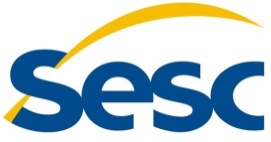 EDUCAÇÃO INFANTIL 2023PERÍODO DE MATRICULA: 05/12/2022 A 09/12/2022HORÁRIO: 08h às 11h/14h às 17h LOCAL: Sesc ItapecuruDOCUMENTOS NECESSÁRIOS PARA A MATRÍCULA DA EDUCAÇÃO INFANTILNo ato da matrícula os pais e/ou responsáveis legais, quando possuir Termo Judicial de Guarda, do (a) candidato (a) deverão apresentar os documentos originais e entregar obrigatoriamente as seguintes cópias, conforme dados preenchidos no Formulário de inscrição e Autodeclaração de Renda Bruta Familiar no ato da inscrição no processo seletivo:a) 2 cópias  do RG do(a) candidato(a) e 2 cópias RG do responsável legal;c) 2 cópias do CPF do (a) candidato(a) e  2 cópias do CPF do responsável legal;d) 2 cópias do comprovante de residência atual, em nome dos pais ou responsável legal do (a) candidato (a) ou ascendentes avós/avôs ou de terceiro, mediante contrato de locação/recibo ou declaração da pessoa em nome de quem está a fatura, informando que o responsável do(a) candidato(a) mora no endereço. Entende-se por comprovante de residência as faturas de luz, água, telefone, extrato de banco, correspondência de lojas e cartão de crédito, que conste o nome e o endereço do responsável legal. Não devendo ultrapassar 60 (sessenta) dias da sua emissão (2 cópias);;f) Cópia da carteira de vacina atualizada com identificação do (a) candidato (a).g) Laudo ou relatório médico que comprove deficiência, quando for o caso;h) Laudo ou relatório médico sobre restrições alimentares.i) 2 fotos 3x4 do candidato (atualizadas).